Program Review:  [Credential & Program Name]
Education Council Report (Date)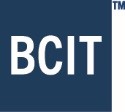 Final Recommendations & Action PlanBased on the findings from the program review Self-Study Report, and the feedback from the External Review team, the program has identified the following final recommendations.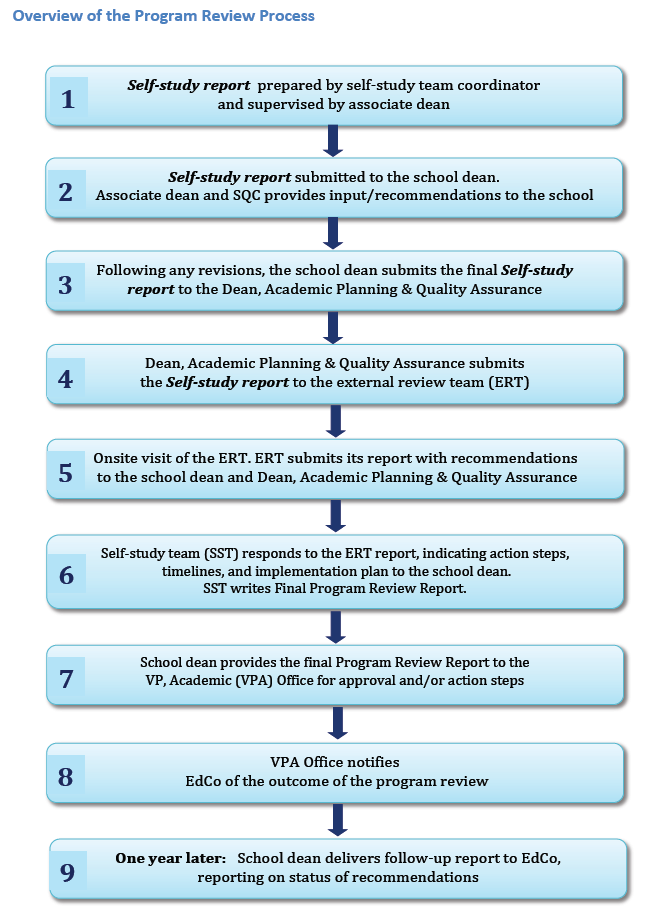 #RecommendationsEstimated TimelineResources Required#RecommendationsEstimated TimelineResources Required1234567